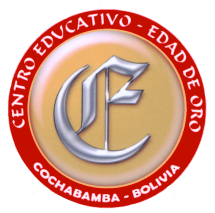 CONTENIDOS BASICOS DEL 3er TRIMESTRE 
TECNOLOGÍA Y CONOCIMIENTO PRÁCTICO 2013Contenidos Mínimos Segundo  Grado Nivel Primario Contenidos Mínimos Tercer  Grado Nivel Primario Contenidos Mínimos Cuarto  Grado Nivel Primario Contenidos Mínimos Quinto  Grado Nivel Primario Contenidos Mínimos  Sexto  Grado Nivel Primario Contenidos Mínimos  Octavo  Grado Nivel SecundarioContenidos Mínimos  Noveno  Grado Nivel SecundarioContenidos Mínimos  Décimo Grado Nivel SecundarioContenidos Mínimos  Onceno  Grado Nivel SecundarioContenidos Mínimos  Doceno  Grado Nivel SecundarioOpciones de la pestaña Inicio (Fuente, y Párrafo)Creando oraciones en  Microsoft Word Insertar Portadas con título y subtituloTrabajo con formas y  herramienta de Power PointTrabajo con distintas diapositivasAnimación de diapositivas y Animaciones a objetos en Power Point.Estilos de páginas y trabajo con textos animados.Opciones de la pestaña inicio e Insertar en Word.Insertando formas, Herramienta de dibujo de formas y opciones de Formato.  Redactando oraciones en Word
(Formato - Estilos).Herramienta de SmartArt.Barra de Menú de Photoshop.Barra de Herramientas
Herramientas de selección, texto y  Pincel.Proporciones y configuración del Área de trabajo.Selección y manejo de Imágenes. Creando  diseño gráfico de una tarjeta de presentación 
con varias imágenes y textos.Trabajo con capas en Photoshop.Diseño de cartel de publicidad y Manejo de diferentes imágenes. Herramientas de selección, texto y recorteOpciones Fusión ( sombra, Bisel y relieve, Trazo )Diseño de cartel de publicidad y Manejo de diferentes imágenes Herramientas de recorteHerramienta de textoOpciones Fusión ( sombra, Bisel y relieve, Trazo )Trabajo con tutoriales de flashDiseño de una animación corta a un texto en flashManejo de diferentes fotogramas de movimientoOrdenar capas de trabajo en PhotoshopDiseño de una portada de revista  Herramientas de degradado
Uso de mascara de capas y filtrosHerramienta de textoOpciones Fusión ( sombra, Bisel y relieve, Trazo )Ordenar capas de trabajo en PhotoshopDiseño de una portada de revista  Herramientas de degradado
Uso de mascara de capas y filtrosHerramienta de textoOpciones Fusión ( sombra, Bisel y relieve, Trazo )Ordenar capas de trabajo en PhotoshopDiseño de una portada de revista  Herramientas de degradado
Uso de mascara de capas y filtrosHerramienta de textoOpciones Fusión ( sombra, Bisel y relieve, Trazo )